KEFRI/F/ADM/17This form is to be filled by health and safety representatives within 12 hours of any incident.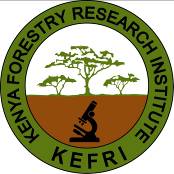 INCIDENT INVESTIGATION REPORT FORMINCIDENT INVESTIGATION REPORT FORMDate of Incident:                                       Time of Incident :______________________________                    __________________________Place of Incident :Description of Incident (What happened?):What injury, if any, was caused:What property damage, if any, was caused:How was the incident arrested:Action taken to prevent recurrence:Name:                                                          Signature: 